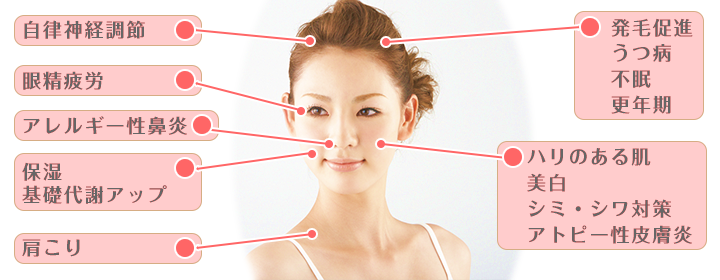 上記のほか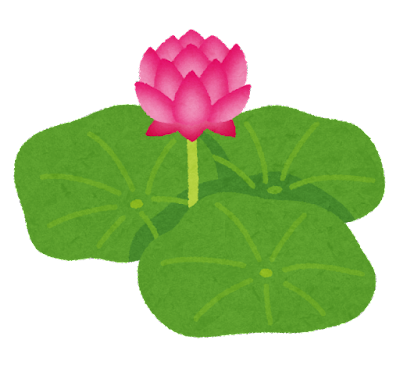 ☆慢性的な体調不良が続いている方☆体力が落ちている方☆不定愁訴にお悩みの女性の方に効果的です男性の更年期障害様症状や薄毛にも効果があるといわれています♡初回3500円（カウンセリング込）♡２回目以降1500円（問診により保険診療になる場合があります）詳しくは、スタッフまで上記のほか☆慢性的な体調不良が続いている方☆体力が落ちている方☆不定愁訴にお悩みの女性の方に効果的です男性の更年期障害様症状や薄毛にも効果があるといわれています♡初回3500円（カウンセリング込）♡２回目以降1500円（問診により保険診療になる場合があります）詳しくは、スタッフまで上記のほか☆慢性的な体調不良が続いている方☆体力が落ちている方☆不定愁訴にお悩みの女性の方に効果的です男性の更年期障害様症状や薄毛にも効果があるといわれています♡初回3500円（カウンセリング込）♡２回目以降1500円（問診により保険診療になる場合があります）詳しくは、スタッフまで上記のほか☆慢性的な体調不良が続いている方☆体力が落ちている方☆不定愁訴にお悩みの女性の方に効果的です男性の更年期障害様症状や薄毛にも効果があるといわれています♡初回3500円（カウンセリング込）♡２回目以降1500円（問診により保険診療になる場合があります）詳しくは、スタッフまで